Na podstawie art. 2 ust. 1 ustawy o dostępie do informacji publicznej z dnia 6 września 2001 r. (tj. Dz. U. 
z 2015 r. poz. 2058 ze zm.) zwracam się z prośbą o udostępnienie informacji w następującym zakresie:SPOSÓB I FORMA UDOSTĘPNIENIA INFORMACJI**:RODZAJ NOŚNIKA:FORMA PRZEKAZANIA INFORMACJI**: Przesłanie informacji pocztą elektroniczną pod adres: 	 Przesłanie informacji pocztą pod adres***: 	 Odbiór osobiście przez wnioskodawcę (podpis Wnioskodawcy)Miejskie Wodociągi i Kanalizacja Spółka z ograniczoną odpowiedzialnością w Chodzieży zastrzegają prawo pobrania opłaty od informacji udostępnionych zgodnie z art. 15 ustawy o dostępie do informacji publicznej.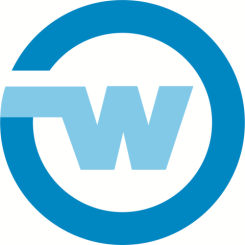 MWiK Spółka z o.o.w Chodzieżyul. Kochanowskiego 29, 
64-800 Chodzieżtel. 67 281 16 10, 
e-mail: chodziez@mwik.plChodzież, dnia …………………Wnioskodawca:…………………………………………………...........                     (imię i nazwisko, nazwa podmiotu)…………………………………………………...........                                           (adres)…………………………………………………...........E-Mail*: …………………………………………….…Telefon*: ……………………………….....................WNIOSEK O UDOSTĘPNIENIE INFORMACJI PUBLICZNEJWNIOSEK O UDOSTĘPNIENIE INFORMACJI PUBLICZNEJWNIOSEK O UDOSTĘPNIENIE INFORMACJI PUBLICZNEJ   dostęp do przeglądania informacji w siedzibie Spółki  kserokopia  pliki komputerowe